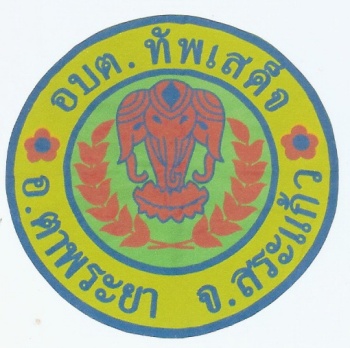 รายงานการประเมินผลการควบคุมภายใน(งวดวันที่ 1 เดือนตุลาคม พ.ศ. 2561  - วันที่ 30 เดือนกันยายน พ.ศ.2562)ตามหลักเกณฑ์กระทรวงการคลังว่าด้วยมาตรฐานและหลักเกณฑ์ปฏิบัติการควบคุมภายในสำหรับหน่วยงานของรัฐพ.ศ. 2561องค์การบริหารส่วนตำบลทัพเสด็จอำเภอตาพระยา  จังหวัดสระแก้ว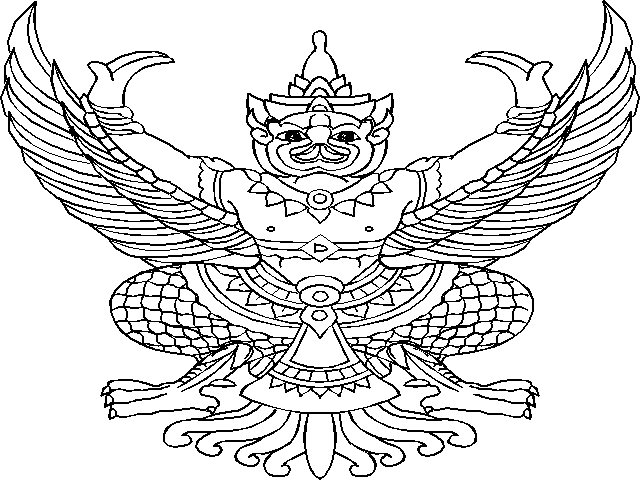 ประกาศองค์การบริหารส่วนตำบลทัพเสด็จเรื่อง    รายงานการการติดตามประเมินระบบการควบคุมภายใน(งวดวันที่ 1  เดือนตุลาคม  พ.ศ.2561  -  วันที่ 30  เดือนกันยายน  พ.ศ.2562------------------------------------------------------------------ตามที่องค์การบริหารส่วนตำบลทัพเสด็จ  ซึ่งเป็นหน่วยรับตรวจ ได้จัดวางระบบควบคุมภายใน โดยใช้มาตรฐานการควบคุมภายในตามตามหลักเกณฑ์กระทรวงการคลังว่าด้วยมาตรฐานและหลักเกณฑ์ปฏิบัติการควบคุมภายในสำหรับหน่วยงานของรัฐ พ.ศ. 2561  องค์การบริหารส่วนตำบลทัพเสด็จ  ได้ดำเนินการติดตามประเมินระบบการควบคุมภายในตามหลักเกณฑ์กระทรวงการคลังว่าด้วยมาตรฐานและหลักเกณฑ์ปฏิบัติการควบคุมภายในสำหรับหน่วยงานของรัฐ  พ.ศ. 2561  (งวดวันที่ 1 ตุลาคม 2561 ถึงวันที่ 30 กันยายน 2562) โดยมีวัตถุประสงค์เพื่อให้การปฏิบัติราชการขององค์การบริหารส่วนตำบลทัพเสด็จบรรลุวัตถุประสงค์ของการควบคุมภายในด้านประสิทธิผลและประสิทธิภาพของการดำเนินงานและการใช้ทรัพยากร ซึ่งรวมถึงการดูแลรักษาทรัพย์สิน การป้องกันหรือลดความผิดพลาดความเสียหาย การรั่วไหลการสิ้นเปลืองหรือการทุจริตด้านความเชื่อถือได้ของรายงานทางการเงินและการดำเนินงาน และด้านการปฏิบัติ  ตามกฎหมาย ระเบียบ ข้อบังคับ มติคณะรัฐมนตรีและนโยบายซึ่งรวมถึงระเบียบปฏิบัติของฝ่ายบริหารและใช้เป็นแนวทางในการควบคุมการปฏิบัติราชการขององค์การบริหารส่วนตำบลทัพเสด็จต่อไป จึงประกาศให้ทราบโดยทั่วกัน ประกาศ   ณ  วันที่  20  เดือนพฤศจิกายน  พ.ศ. 2562(นายนที   หวลประไพ)นายกองค์การบริหารส่วนตำบลทัพเสด็จคำนำด้วยพระราชบัญญัติวินัยการเงินการคลังของรัฐ พ.ศ. 2561 มีผลบังคับใช้เมื่อวันที่ 20 เมษายน 2561 โดยมาตรา 79 บัญญัติให้หน่วยงานของรัฐจัดให้มีการตรวจสอบภายใน การควบคุมภายใน และการบริหารจัดการความเสี่ยง โดยให้ถือปฏิบัติตามมาตรฐานและหลักเกณฑ์ที่กระทรวงการคลังกำหนดองค์การบริหารส่วนตำบลทัพเสด็จ  เพื่อให้การจัดส่งรายงานการประเมินผลการควบคุมภายในขององค์การบริหารส่วนตำบลทัพเสด็จ  ประจำปีงบประมาณ 2562 เพื่อใช้เป็นแนวทางควบคุมการปฏิบัติราชการขององค์การบริหารส่วนตำบลทัพเสด็จให้ถูกต้องตามกฎหมาย ระเบียบ ข้อบังคับมติคณะรัฐมนตรีและนโยบายซึ่งรวมถึงระเบียบปฏิบัติของฝ่ายบริหาร สามารถลดความผิดพลาดความเสียหายการรั่วไหลการสิ้นเปลือง หรือการทุจริต ได้อย่างมีประสิทธิภาพและประสิทธิผลต่อไป(นายนที   หวลประไพ)นายกองค์การบริหารส่วนตำบลทัพเสด็จสำนักปลัดแบบ ปค. 1แบบ ปค. 4แบบ ปค. 5แบบ ปค. 6แบบ ปค.1หนังสือรับรองการประเมินผลการควบคุมภายใน(ระดับหน่วยงานของรัฐ)เรียน  	นายอำเภอตาพระยา		องค์การบริหารส่วนตำบลทัพเสด็จ  ได้ประเมินผลการควบคุมภายในของหน่วยงาน สำหรับปีสิ้นสุดวันที่ 30  เดือน กันยาน พ.ศ. 2562 ด้วยวิธีการที่หน่วยงานกำหนดซึ่งเป็นไปตามหลักเกณฑ์กระทรวงการคลังว่าด้วยมาตรฐานและหลักเกณฑ์ปฏิบัติการควบคุมภายในสำหรับหน่วยงานของรัฐ       พ.ศ. 2561  โดยมีวัตถุประสงค์เพื่อให้ความมั่นใจอย่างสมเหตุสมผลว่า  ภารกิจของหน่วยงานจะบรรลุวัตถุประสงค์ของการควบคุมภายในด้านการดำเนินงานที่มีประสิทธิผลประสิทธิภาพ ด้านการรายงานที่เกี่ยวกับการเงิน และไม่ใช่การเงินที่เชื่อถือได้ ทันเวลา และโปร่งใส รวมทั้งด้านการปฏิบัติตามกฎหมาย ระเบียบ และข้อบังคับที่เกี่ยวข้องกับการดำเนินงาน		จากผลการประเมินดังกล่าว  องค์การบริหารส่วนตำบลทัพเสด็จ  เห็นว่าการควบคุมภายในของหน่วยงานมีความเพียงพอ ปฏิบัติตามอย่างต่อเนื่อง และเป็นไปตามหลักเกณฑ์กระทรวงการคลังว่าด้วยมาตรฐานและหลักเกณฑ์ปฏิบัติการควบคุมภายในสำหรับหน่วยงานของรัฐ พ.ศ. 2561  ภายใต้การกำกับดูแลของนายอำเภอตาพระยากรณีมีความเสี่ยงสำคัญ และกำหนดจะดำเนินการปรับปรุงการควบคุมภายในสำหรับความเสี่ยงดังกล่าวในปีงบประมาณ พ.ศ.2563  จึงขออธิบายเพิ่มเติมในวรรคสาม  ดังนี้ ความเสี่ยงที่มีอยู่ที่ต้องกำหนดปรับปรุงการควบคุมภายในกิจกรรม	ด้านงานธุรการ  ความเสี่ยงจากสภาพแวดล้อมภายใน  การสูญหายของเอกสารกิจกรรม	ด้านงานวิเคราะห์นโยบายและแผน  ความเสี่ยงจากสภาพแวดล้อมภายใน  การส่งหนังสือแจ้งไปยังสมาชิก  หนังสือไม่ถึงมือผู้รับโดยตรงทำให้เกิดปัญหาการรับรู้ข่าวสารล่าช้ากิจกรรม	ด้านป้องกันและบรรเทาสาธารณภัย  ความเสี่ยงจากภายใน  บุคลากรยังขาดความรู้เรื่องการป้องกันสาธารณภัย  คือ  มีความรู้ที่ไม่เพียงพอ  เพราะมีหลักสูตรอบรมที่น้อยกิจกรรม	ด้านกองคลัง ความเสี่ยงสภาพแวดล้อมภายในงานที่มีมาก แต่บุคลากรมีน้อยทำให้ประสิทธิภาพของงานไม่ดีเท่าที่ควรกิจกรรม	ด้านกองการศึกษา ความเสี่ยงสภาพแวดล้อมภายในคือ  ศูนย์เด็กและบุคลากรมีไม่เพียงพอในการรองรับเด็กในแต่ละปีกิจกรรม	ด้านกองช่าง ความเสี่ยงภายใน บุคลากรมีไม่เพียงพอในการควบคุมและ       ตรวจรับงานการปรับปรุงการควบคุมภายในกิจกรรม	ด้านงานธุรการ  ส่งบุคลากรที่เกี่ยวข้องไปอบรมเพิ่มเติมความรู้เกี่ยวกับงานธุรการและงานสารบรรณมากขึ้นกิจกรรม	ด้านงานวิเคราะห์นโยบายและแผน  กำชับให้บุคลากรปฏิบัติตามระเบียบการส่งหนังสืออย่างเคร่งครัดกิจกรรม	ด้านป้องกันและบรรเทาสาธารณภัย ส่งบุคลากรที่ปฏิบัติงานด้านนี้ไปอบรมเพิ่มความรู้มากขึ้นกิจกรรม	ด้านกองคลัง  จัดให้มีคำสั่งแบ่งงานที่เป็นลายลักษณ์อักษรและส่งบุคลากรผู้ปฏิบัติงานเกี่ยวกับระบบ e-laas เข้าฝึกอบรมเพื่อเพิ่มความรู้ความเข้าใจให้มากยิ่งขึ้นแต่ต้องมีการติดตามตรวจสอบจากหน่วยตรวจสอบและหัวหน้าหน่วยงานย่อยอย่างสม่ำเสมอกิจกรรม	ด้านกองการศึกษา  ส่งเสริมให้บุคลากรทางการศึกษามีโอกาสเข้ารับการอบรมศึกษาเพิ่มเติมเพื่อให้เกิดการเรียนรู้และนำมาปรับปรุงพัฒนากระบวนการจัดทำแผนการศึกษาของศูนย์พัฒนาเด็กเล็กในสังกัดองค์การบริหารส่วนตำบลทัพเสด็จมีความถูกต้องตามแนวทางปฏิบัติ กิจกรรม	ด้านกองช่างกำชับบุคลากรให้ติดตามข่าวสารต่างๆเกี่ยวกับราคาวัสดุต่างๆอยู่เสมอเพื่อให้การปฏิบัติงานเป็นปัจจุบัน และตามระเบียบ (นายนที   หวลประไพ)นายกองค์การบริหารส่วนตำบลทัพเสด็จ          วันที่  20  เดือน พฤศจิกายน  พ.ศ.2562แบบ ปค.6รายงานการสอบทานการประเมินผลการควบคุมภายในของผู้ตรวจสอบภายในเรียน  	นายอำเภอตาพระยา		ผู้ตรวจสอบภายในของ องค์การบริหารส่วนตำบลทัพเสด็จ  ได้สอบทานการประเมินผลการควบคุมภายในของหน่วยงาน  สำหรับปีสิ้นสุดวันที่ 30  เดือน กันยาน พ.ศ. 2562  ด้วยวิธีการสอบทานตามหลักเกณฑ์กระทรวงการคลังว่าด้วยมาตรฐานและหลักเกณฑ์ปฏิบัติการควบคุมภายในสำหรับหน่วยงานของรัฐ พ.ศ. 2561โดยมีวัตถุประสงค์เพื่อให้ความมั่นใจอย่างสมเหตุสมผลว่า  ภารกิจของหน่วยงานจะบรรลุวัตถุประสงค์ของการควบคุมภายในด้านการดำเนินงานที่มีประสิทธิผลประสิทธิภาพ ด้านการรายงานที่เกี่ยวกับการเงิน และไม่ใช่การเงินที่เชื่อถือได้ ทันเวลา และโปร่งใส รวมทั้งด้านการปฏิบัติตามกฎหมาย ระเบียบ และข้อบังคับที่เกี่ยวข้องกับการดำเนินงาน		จากผลการประเมินดังกล่าว  ผู้ตรวจสอบภายใน เห็นว่าการควบคุมภายในขององค์การบริหารส่วนตำบลทัพเสด็จมีความเพียงพอ ปฏิบัติตามอย่างต่อเนื่อง และเป็นไปตามหลักเกณฑ์กระทรวงการคลังว่าด้วยมาตรฐานและหลักเกณฑ์ปฏิบัติการควบคุมภายในสำหรับหน่วยงานของรัฐ พ.ศ. 2561กรณีได้สอบทานการประเมินผลการควบคุมภายในแล้ว มีข้อตรวจพบหรือข้อสังเกตเกี่ยวกับความเสี่ยง  และการควบคุมภายในหรือการปรับปรุงการควบคุมภายในสำหรับความเสี่ยงดังกล่าว จึงขอรายงานข้อตรวจพบหรือข้อสังเกตดังกล่าวในวรรคสาม  ดังนี้ ความเสี่ยงที่มีอยู่ที่ต้องกำหนดปรับปรุงการควบคุมภายในกิจกรรม	ด้านงานธุรการ  ความเสี่ยงจากสภาพแวดล้อมภายใน  การสูญหายของเอกสารกิจกรรม	ด้านงานวิเคราะห์นโยบายและแผน  ความเสี่ยงจากสภาพแวดล้อมภายใน  การส่งหนังสือแจ้งไปยังสมาชิก  หนังสือไม่ถึงมือผู้รับโดยตรงทำให้เกิดปัญหาการรับรู้ข่าวสารล่าช้ากิจกรรม	ด้านป้องกันและบรรเทาสาธารณภัย  ความเสี่ยงจากภายใน  บุคลากรยังขาดความรู้เรื่องการป้องกันสาธารณภัย  คือ  มีความรู้ที่ไม่เพียงพอ  เพราะมีหลักสูตรอบรมที่น้อยกิจกรรม	ด้านกองคลัง ความเสี่ยงสภาพแวดล้อมภายในงานที่มีมาก แต่บุคลากรมีน้อยทำให้ประสิทธิภาพของงานไม่ดีเท่าที่ควรกิจกรรม	ด้านกองการศึกษา ความเสี่ยงสภาพแวดล้อมภายในคือ  ศูนย์เด็กและบุคลากรมีไม่เพียงพอในการรองรับเด็กในแต่ละปีกิจกรรม	ด้านกองช่าง ความเสี่ยงภายใน บุคลากรมีไม่เพียงพอในการควบคุมและ       ตรวจรับงานการปรับปรุงการควบคุมภายในกิจกรรม	ด้านงานธุรการ  ส่งบุคลากรที่เกี่ยวข้องไปอบรมเพิ่มเติมความรู้เกี่ยวกับงานธุรการและงานสารบรรณมากขึ้นกิจกรรม	ด้านงานวิเคราะห์นโยบายและแผน  กำชับให้บุคลากรปฏิบัติตามระเบียบการส่งหนังสืออย่างเคร่งครัดกิจกรรม	ด้านป้องกันและบรรเทาสาธารณภัย ส่งบุคลากรที่ปฏิบัติงานด้านนี้ไปอบรมเพิ่มความรู้มากขึ้นกิจกรรม	ด้านกองคลัง  จัดให้มีคำสั่งแบ่งงานที่เป็นลายลักษณ์อักษรและส่งบุคลากรผู้ปฏิบัติงานเกี่ยวกับระบบ e-laas เข้าฝึกอบรมเพื่อเพิ่มความรู้ความเข้าใจให้มากยิ่งขึ้นแต่ต้องมีการติดตามตรวจสอบจากหน่วยตรวจสอบและหัวหน้าหน่วยงานย่อยอย่างสม่ำเสมอกิจกรรม	ด้านกองการศึกษา  ส่งเสริมให้บุคลากรทางการศึกษามีโอกาสเข้ารับการอบรมศึกษาเพิ่มเติมเพื่อให้เกิดการเรียนรู้และนำมาปรับปรุงพัฒนากระบวนการจัดทำแผนการศึกษาของศูนย์พัฒนาเด็กเล็กในสังกัดองค์การบริหารส่วนตำบลทัพเสด็จมีความถูกต้องตามแนวทางปฏิบัติ กิจกรรม	ด้านกองช่าง  กำชับบุคลากรติดตามข่าวสารต่างๆเกี่ยวกับราคาวัสดุต่างๆอยู่เสมอเพื่อให้การทำงานเป็นปัจจุบัน และตามระเบียบ (นายนที   หวลประไพ)นายกองค์การบริหารส่วนตำบลทัพเสด็จ          วันที่  20  เดือน พฤศจิกายน  พ.ศ.2562แบบ ปค.4ชื่อหน่วยงาน   องค์การบริหารส่วนตำบลทัพเสด็จรายงานการประเมินองค์ประกอบของการควบคุมภายในสำหรับระยะเวลาการดำเนินงานสิ้นสุดวันที่  30  กันยายน  พ.ศ.2562แบบ ปค.4											แบบ ปค.4แบบ ปค.4แบบ ปค.4ผลการประเมินโดยรวม	มีการควบคุมที่เพียงพอ และหน่วยงานได้วางแผนการปรับปรุงอย่างรัดกุม โดยจะกำหนดให้มีการประเมินความเสี่ยงทุกส่วนภายในองค์การบริหารส่วนตำบลทัพเสด็จ  โดยให้ผู้รับผิดชอบงานทุกงานนำเสนอข้อบกพร่องและจุดอ่อนของการปฏิบัติงานร่วมกัน  เพื่อกำหนดการควบคุมที่ครอบคลุมและสอดคล้องกับความเสี่ยง  ซึ่งจะทำให้การควบคุมมีประสิทธิภาพที่น่าพึงพอใจ    (นางสาวสุภาพร   จิตรสูงเนิน)				รองปลัดองค์การบริหารส่วนตำบล รักษาราชการแทน   ปลัดองค์การบริหารส่วนตำบลทัพเสด็จ                                                              วันที่  20  เดือนพฤศจิกายน  พ.ศ. 2562แบบ ปค.5ชื่อหน่วยงาน องค์การบริหารส่วนตำบลทัพเสด็จ (1)รายงานการประเมินผลการควบคุมภายในสำหรับระยะเวลาการดำเนินงานสิ้นสุด 30 กันยายน  พ.ศ. 2562(2) (นางสาวสุภาพร   จิตรสูงเนิน)				รองปลัดองค์การบริหารส่วนตำบล รักษาราชการแทน   ปลัดองค์การบริหารส่วนตำบลทัพเสด็จ                                                              					    วันที่  20  เดือนพฤศจิกายน  พ.ศ. 2562แบบ ปค.5ชื่อหน่วยงาน องค์การบริหารส่วนตำบลทัพเสด็จ (1)รายงานการประเมินผลการควบคุมภายในสำหรับระยะเวลาการดำเนินงานสิ้นสุด 30 กันยายน  พ.ศ. 2562(2) (นางสาวสุภาพร   จิตรสูงเนิน)				รองปลัดองค์การบริหารส่วนตำบล รักษาราชการแทน   ปลัดองค์การบริหารส่วนตำบลทัพเสด็จ   วันที่  20  เดือนพฤศจิกายน  พ.ศ. 2562แบบ ปค.5ชื่อหน่วยงาน องค์การบริหารส่วนตำบลทัพเสด็จ (1)รายงานการประเมินผลการควบคุมภายในสำหรับระยะเวลาการดำเนินงานสิ้นสุด 30 กันยายน  พ.ศ. 2562(2)(นางสาวสุภาพร   จิตรสูงเนิน)				รองปลัดองค์การบริหารส่วนตำบล รักษาราชการแทน   ปลัดองค์การบริหารส่วนตำบลทัพเสด็จ   วันที่  20  เดือนพฤศจิกายน  พ.ศ. 2562องค์ประกอบของการควบคุมภายในผลการประเมิน/ข้อสรุปสำนักปลัด1. สภาพแวดล้อมการควบคุม    1.1 กิจกรรมด้านงานธุรการ เป็นความเสี่ยงจากสภาพแวดล้อมภายใน การสูญหายของเอกสาร   1.2 เป็นความเสี่ยงจากสภาพแวดล้อมภายนอก ระเบียบใหม่  สารสนเทศและการสื่อสาร ข้อมูลข่าวสารใหม่2.  การประเมินความเสี่ยง      ประเมินจากการประสานงานทั้งภายในและภายนอกองค์กร ทุกหน่วยงานจะมีงานธุรการเพื่อทำหน้าที่ดำเนินงานด้านเอกสารภายในหน่วยงานนั้นๆ และจะมีความเสี่ยงในการทำงานเอกสารต่างๆ ไม่ทันตามเวลากำหนด3.  กิจกรรมการควบคุม    1. กิจกรรมด้านงานธุรการ ตรวจสอบเอกสารต่างๆ อยู่สม่ำเสมอ แล้วจัดเก็บเอกสารให้เป็นระเบียบ    2. ส่งบุคลากรของ อบต. เข้ารับการฝึกอบรม  เพื่อให้เกิดความรู้ความชำนาญ    3. ดำเนินการตามหนังสือสั่งการต่างๆ ที่กระทรวงมหาดไทยสั่งการ  อย่างเคร่งครัด4. สารสนเทศและการสื่อสาร    4.1 สำรวจข้อมูลข่าวสารจากระบบ Internet  วิทยุ  โทรทัศน์  โทรสาร         1. ช่วยในการติดตามข้อมูลข่าวสาร  เพื่อให้ทันข่าวสารต่างๆอยู่เสมอ    4.2 การประสานงานภายในและภายนอกสำนักปลัด         1.  การประสานงานภายในสำนักปลัดและทุกส่วนขององค์การบริหารส่วนตำบลทัพเสด็จ         2. การประสานงานจากภายนอก  เพื่อประสานงานขอความช่วยเหลือจาก  อำเภอ  จังหวัด  หรือ  อปท. ใกล้เคียง  เมื่อมีปัญหาเกี่ยวกับเอกสารสูญหาย         มีการควบคุมที่เพียงพอ   และหน่วยงานได้วางแผนการปรับปรุงอย่างรัดกุม โดยจะกำหนดให้มีการประเมินความเสี่ยงทุกส่วนภายในองค์การบริหารส่วนตำบลทัพเสด็จ โดยให้ผู้รับผิดชอบงานทุกงานนำเสนอข้อบกพร่องและจุดอ่อนของการปฏิบัติงานร่วมกัน  เพื่อกำหนดการควบคุมที่ครอบคลุมและสอดคล้องกับความเสี่ยง  ซึ่งจะทำให้การควบคุมมีประสิทธิภาพที่น่าพึงพอใจ      โดยวิเคราะห์ประเมินผลตามองค์ประกอบมาตรฐานการควบคุมภายใน ตามระเบียบคณะกรรมการตรวจเงินแผ่นดินว่าด้วยการกำหนดมาตรฐานการควบคุมภายใน พ.ศ. 2544 ผลประเมิน พบว่า งานสารบรรณและธุรการ มีการควบคุมที่เพียงพอยังไม่บรรลุวัตถุประสงค์การควบคุมภายในองค์ประกอบการควบคุมภายในผลการประเมิน/ข้อสรุป 5.  การติดตามประเมินผล    1 มีการติดตามผลการปฏิบัติโดยผู้บังคับบัญชาตามสายงานอย่างต่อเนื่อง      2.กรณีมีผลการดำเนินการไม่เป็นไปตามเป้าหมายที่วางแผนไว้ ให้ดำเนินการแก้ไขทันที	องค์ประกอบการควบคุมภายในผลการประเมิน/ข้อสรุปสภาพแวดล้อมการควบคุมกิจกรรมด้านงานป้องกันและบรรเทาสาธารณภัย  เป็นความเสี่ยงจากสภาพแวดล้อมภายใน บุคลากรขาดความรู้เรื่องการป้องกันสาธารณภัย คือ มีความรู้ที่ไม่เพียงพอ เพราะขาดบุคลากรด้านนี้โดยตรงเป็นความเสี่ยงจากสภาพแวดล้อมภายนอก ปริมาณคนกับงานไม่สมดุลกัน บุคลากรที่มีอยู่ขาดความรู้ความสามารถยังไม่เพียงพอในการปฏิบัติงานในหน้าที่2.  การประเมินความเสี่ยง      1. รถดับเพลิง บุคลากรไม่เพียงพอในการปฏิบัติหน้าที่     2. รถกู้ชีพ บุคลากรไม่เพียงพอในการปฏิบัติหน้าที่และขาดบุคลากรด้านนี้โดยตรงในการปฏิบัติงาน     3. ขาดบุคลากรที่ปฏิบัติงานด้านนี้โดยตรง3.  กิจกรรมการควบคุม    1. กิจกรรมด้านงานป้องกันและบรรเทาสาธารณภัยจัดสรรหาบุคลากรที่มีความรู้ความสามารถด้านป้องกันและสาธารณภัย      2. ส่งบุคลากรของ อบต. เข้ารับการฝึกอบรม  เพื่อให้เกิดความรู้ความชำนาญมากยิ่งขึ้น    3. ดำเนินการตามหนังสือสั่งการต่างๆ ที่กระทรวงมหาดไทยสั่งการ  อย่างเคร่งครัด4.  สารสนเทศและการติดต่อสื่อสาร    -ติดตามข้อมูลข่าวสารด้านงานป้องกันและบรรเทาสาธารณภัยอย่างใกล้ชิด และประชาสัมพันธ์ให้ผู้เกี่ยวข้องทราบอย่างสม่ำเสมอ     -การรับข้อมูลข่าวสาร และการสื่อสารให้มีความคล่องตัว สะดวก รวดเร็ว และทันต่อเหตุการณ์ โดยนำ เทคโนโลยีมาใช้เป็นสื่อกลางในการรับ-ส่งข้อมูลข่าวสาร ให้มีความรวดเร็วยิ่งขึ้น5.  การติดตามประเมินผล    -ผู้บังคับบัญชา ผู้บริหาร ได้ติดตามควบคุมการปฏิบัติหน้าที่ในงานป้องกันและบรรเทาสาธารณภัย ด้านความรับผิดชอบ การปฏิบัติหน้าที่ด้านงานป้องกันฯการให้บริการ และในการจัดกิจกรรมต่างๆ  อย่างใกล้ชิด เพื่อการบริการ ช่วยเหลือประชาชนที่ประสบภัยได้อย่างรวดเร็วและมีประสิทธิภาพเกิดผลดีแก่ประชาชนมากที่สุด    กิจกรรมด้านงานป้องกันและสาธารณภัย ควรจัดสรรหาบุคลากรที่ตรงกับสายงานที่ขาด มีการควบคุมที่เพียงพอบรรลุวัตถุประสงค์ของการควบคุมได้ระดับหนึ่งโดยองค์การบริหารส่วนตำบลทัพเสด็จ ได้ดำเนินการ ดังนี้จัดสรรหาบุคลากรเพิ่มส่งบุคลากรไปฝึกอบรม เพื่อเกิดความรู้ความสามารถและประสิทธิภาพมากขึ้นจัดโครงการเพิ่มศักยภาพให้แก่บุคลากรด้านป้องกันและสาธารณภัยให้มีประสิทธิภาพมากขึ้นองค์ประกอบการควบคุมภายในผลการประเมิน/ข้อสรุป1.สภาพแวดล้อมการควบคุม1.1 กิจกรรมด้านงานวิเคราะห์นโยบายและแผนเป็นความเสี่ยงจากสภาพแวดล้อมภายใน การส่งหนังสือแจ้งไปยังสมาชิก หนังสือไม่ถึงมือผู้รับโดยตรงทำให้เกิดปัญหาการรับรู้ข่าวสารล่าช้า เป็นความเสี่ยงจากสภาพแวดล้อมภายนอก       -  ส่งหนังสือไม่ถึงมือผู้รับ2.  การประเมินความเสี่ยง      1. บุคลากรส่งหนังสือไม่ตรงต่อเวลาตามที่กำหนดไว้     2. รถยนต์ไม่เพียงพอในการให้บุคลากรจัดส่งหนังสือ3.  กิจกรรมการควบคุม    1. อบต. ต้องจัดส่งหนังสือให้ตรงตามเวลาที่กำหนดไว้      2. ต้องส่งหนังสือให้ถึงมือผู้รับโดยตรง    3. ดำเนินการตามหนังสือสั่งการต่างๆ ที่กระทรวงมหาดไทยสั่งการ  อย่างเคร่งครัด4.  สารสนเทศและการติดต่อสื่อสาร    4.1  การประชุมบุคลากรและการรายงานผล    4.2  การประสานการภายในและภายนอก- การติดต่อประสานงานภายใน อบต. ทัพเสด็จ ดำเนินการโดยการโทรศัพท์ภายใน จัดทำบันทึก- การประสานงานภายนอกมีการประสานโดยใช้โทรศัพท์ หนังสือไปยังชุมชนในเขตพื้นที่หน่วยงานทั้ง ภายรัฐ/เอกชน หรือการขอรับคำปรึกษา ขอข้อมูล หรือระเบียบ กฎหมาย    4.2  สรุปผลการปฏิบัติงานให้ผู้บังคับบัญชาทราบ5.  การติดตามประเมินผล    5.1  ให้รูปแบบการรายงานในการประชุมเป็นเครื่องมือในการติดตามประเมินผลการปฏิบัติงานโดยบุคลากรผู้รับผิดชอบ เนื่องจากการสรรหาบุคลากรต้องเป็นไปตามระเบียบกระทรวงมหาดไทย    กิจกรรมด้านงานวิเคราะห์นโยบายและแผนควรจัดสรรหาบุคลากรที่ตรงกับสายงานที่ขาด มีการควบคุมที่เพียงพอบรรลุวัตถุประสงค์ของการควบคุมได้ระดับหนึ่งโดยองค์การบริหารส่วนตำบลทัพเสด็จ ได้ดำเนินการ ดังนี้ควรจัดส่งหนังสือให้ถึงมือผู้รับโดยตรงและตามเวลาที่กำหนดมีการตรวจสอบทุกครั้ง ที่มีการส่งหนังสือออกไปภายนอก(3)ภารกิจตามกฎหมายที่จัดตั้งหน่วยงานภาครัฐ หรือภารกิจตามแผนการดำเนินการ หรือภารกิจอื่นๆ ที่สำคัญของหน่วยงานของรัฐ/วัตถุประสงค์(4)ความเสี่ยง(5) การควบคุมภายในที่มีอยู่(6)                                   การประเมินผลการควบคุมภายใน(7)                   ความเสี่ยงที่ยังมีอยู่(8)การปรับปรุงการควบคุมภายใน(9)หน่วยงานที่รับผิดชอบสำนักปลัด1. กิจกรรม  ด้านงานธุรการ  -เพื่อควบคุมการรับ การส่งและการยืมเอกสารให้เป็นระบบ-บุคลากรมีการควบคุมการส่ง การรับและการยืมเอกสารไม่เพียงพอ-ให้บุคลากรทุกกองเข้าใจในระบบการรับ การส่ง และการยืมหนังสือเพื่อเป็นไปในทิศทางเดียวกันมีการติดตามประเมินผลพบว่า-บุคลากรมีความเข้าใจในระบบงาน ทำให้การรับ การส่ง และการยืมเอกสารมีความเป็นระบบมากขึ้น-ปริมาณเอกสารที่มีมากขึ้นในทุกๆ วันอาจจะเป็นปัญหาในเรื่องการรับ การส่ง และการยืม-ส่งบุคลากรที่เกี่ยวข้องไปอบรมเพิ่มเติมความรู้เกี่ยวกับงานธุรการและงานสารบรรณมากขึ้นสำนักปลัดอบต.ทัพเสด็จ(3)ภารกิจตามกฎหมายที่จัดตั้งหน่วยงานภาครัฐ หรือภารกิจตามแผนการดำเนินการ หรือภารกิจอื่นๆ ที่สำคัญของหน่วยงานของรัฐ/วัตถุประสงค์(4)ความเสี่ยง(5) การควบคุมภายในที่มีอยู่(6)                                   การประเมินผลการควบคุมภายใน(7)                   ความเสี่ยงที่ยังมีอยู่(8)การปรับปรุงการควบคุมภายใน(9)หน่วยงานที่รับผิดชอบสำนักปลัด2. กิจกรรม  ด้านงานวิเคราะห์นโยบายและแผน  -เพื่อให้เกิดความเข้าใจในการรับและเข้าถึงข้อมูลข่าวสาร-ยังไม่เข้าใจในระบบการส่งหนังสือไปยังสมาชิก ผู้บริหารและผู้นำหมู่บ้าน-ให้บุคลากรที่เกี่ยวข้องทำความเข้าใจในเรื่องการส่งเอกสารต่างๆ ไปยังผู้ที่รับหนังสือราชการมีการติดตามประเมินผลพบว่า-บุคลากรมีความเข้าใจในการส่งเอกสารมากขึ้น-ปัญหาการส่งเอกสารไม่ถึงมือผู้รับทำให้เอกสารสูญหาย-กำชับให้บุคลากรปฏิบัติตามระเบียบการส่งหนังสืออย่างเคร่งครัดสำนักปลัดอบต.ทัพเสด็จ(3)ภารกิจตามกฎหมายที่จัดตั้งหน่วยงานภาครัฐ หรือภารกิจตามแผนการดำเนินการ หรือภารกิจอื่นๆ ที่สำคัญของหน่วยงานของรัฐ/วัตถุประสงค์(4)ความเสี่ยง(5) การควบคุมภายในที่มีอยู่(6)                                   การประเมินผลการควบคุมภายใน(7)                   ความเสี่ยงที่ยังมีอยู่(8)การปรับปรุงการควบคุมภายใน(9)หน่วยงานที่รับผิดชอบสำนักปลัด3. กิจกรรม  ด้านงานป้องกันและสาธารณภัย  -งานบุคลากรที่ปฏิบัติงานป้องกันสาธารณภัยโดยตรง-ขาดบุคลากรด้านนี้โดยตรง เลยทำหน้าที่ไม่เพียงพอ-จัดสรรหาบุคลากรที่มีความรู้ด้านนี้โดยตรงมาปฏิบัติงานมีการติดตามประเมินผลพบว่า-บุคลากรปฏิบัติงานอย่างเคร่งครัดมากขึ้น-ขาดบุคลากรในการปฏิบัติงานด้านนี้โดยตรง -ส่งบุคลากรปฏิบัติงานด้านนี้ไปอบรมเพิ่มความรู้มากขึ้นสำนักปลัดอบต.ทัพเสด็จ